 Памятка для родителей по алгоритму подачи заявлений в электронном виде.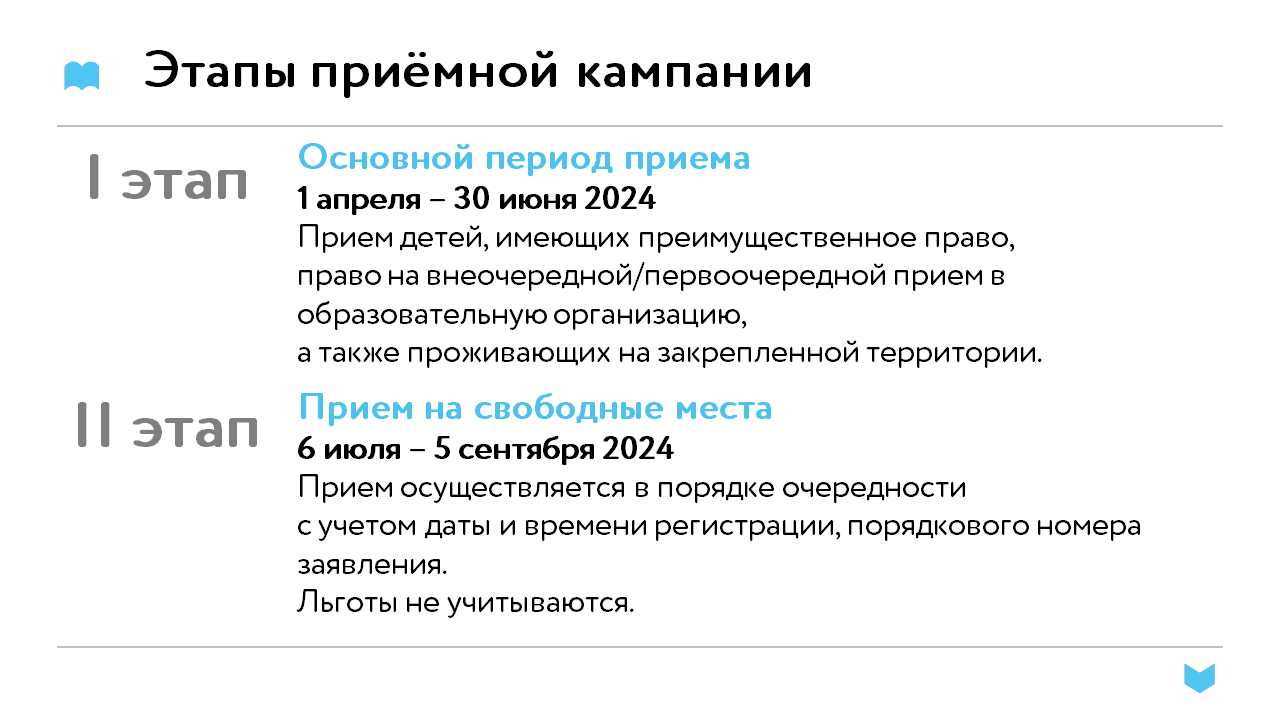 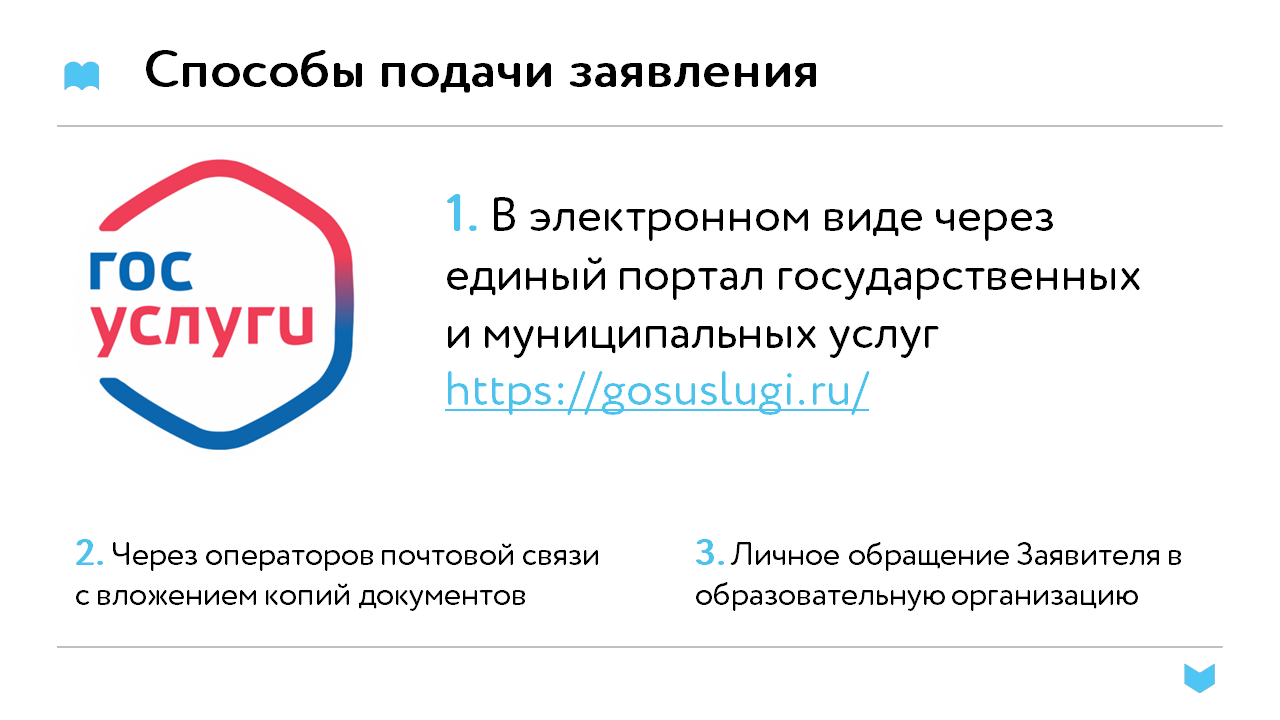 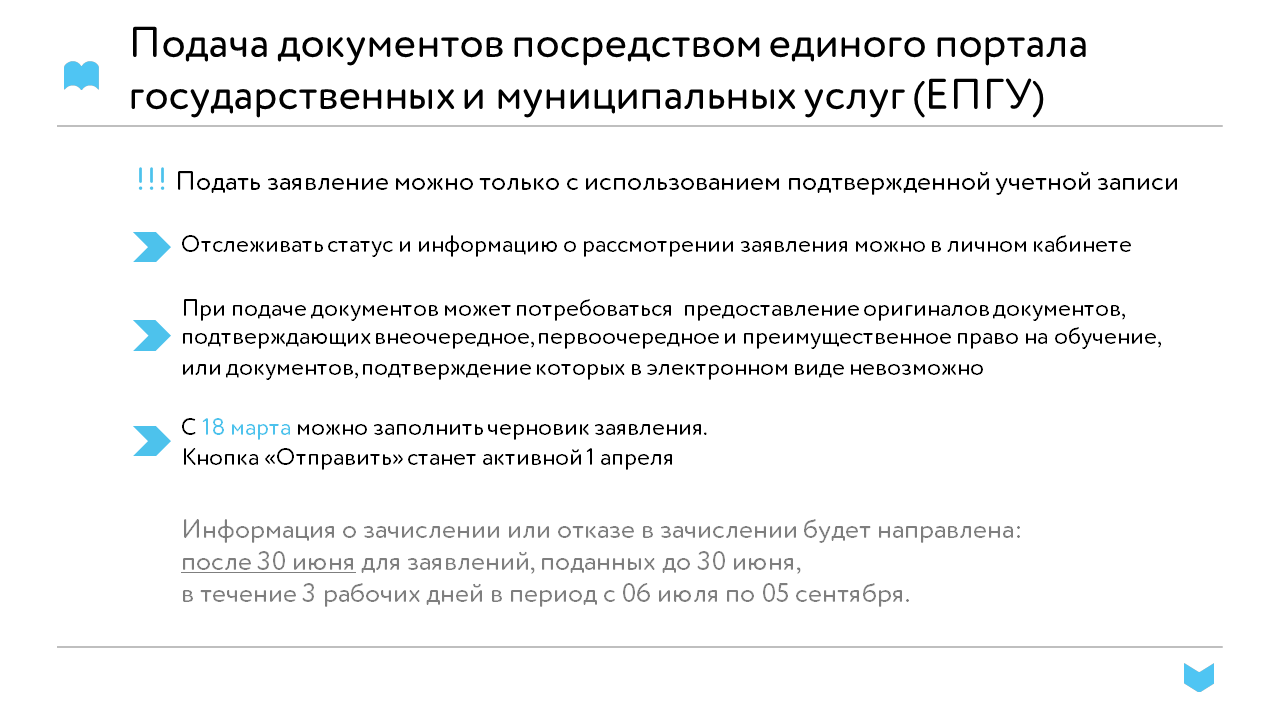 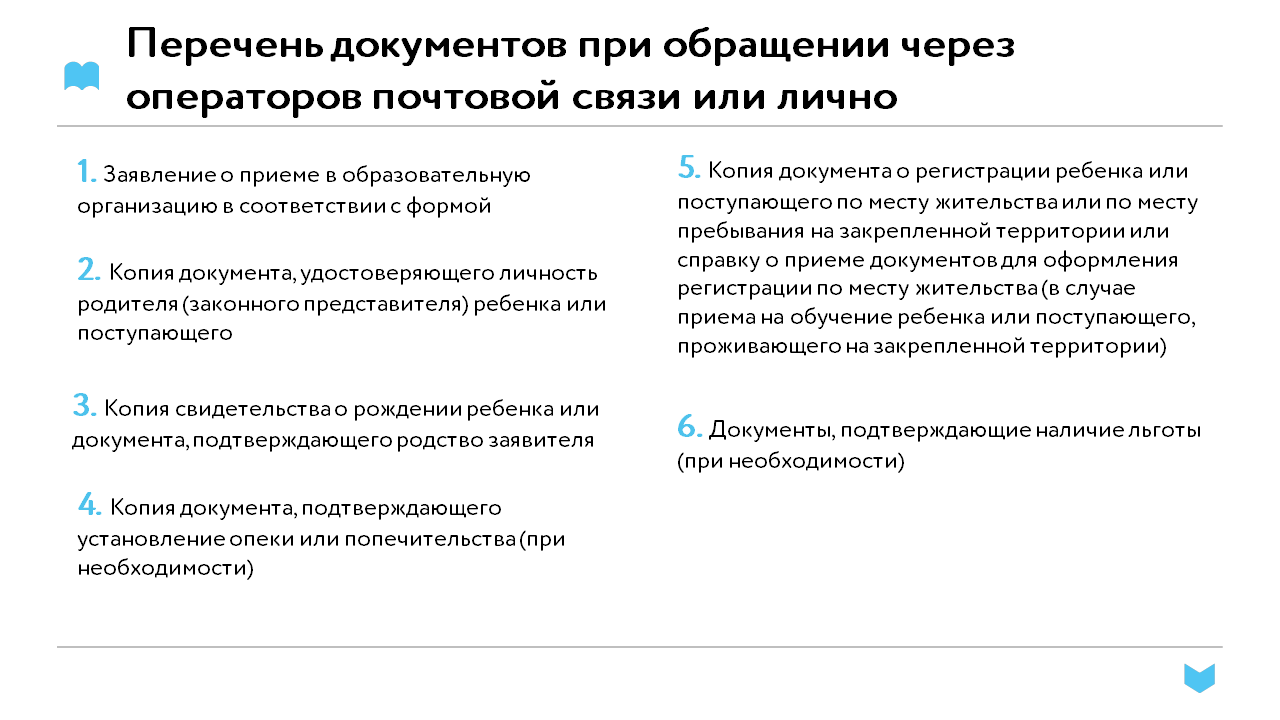 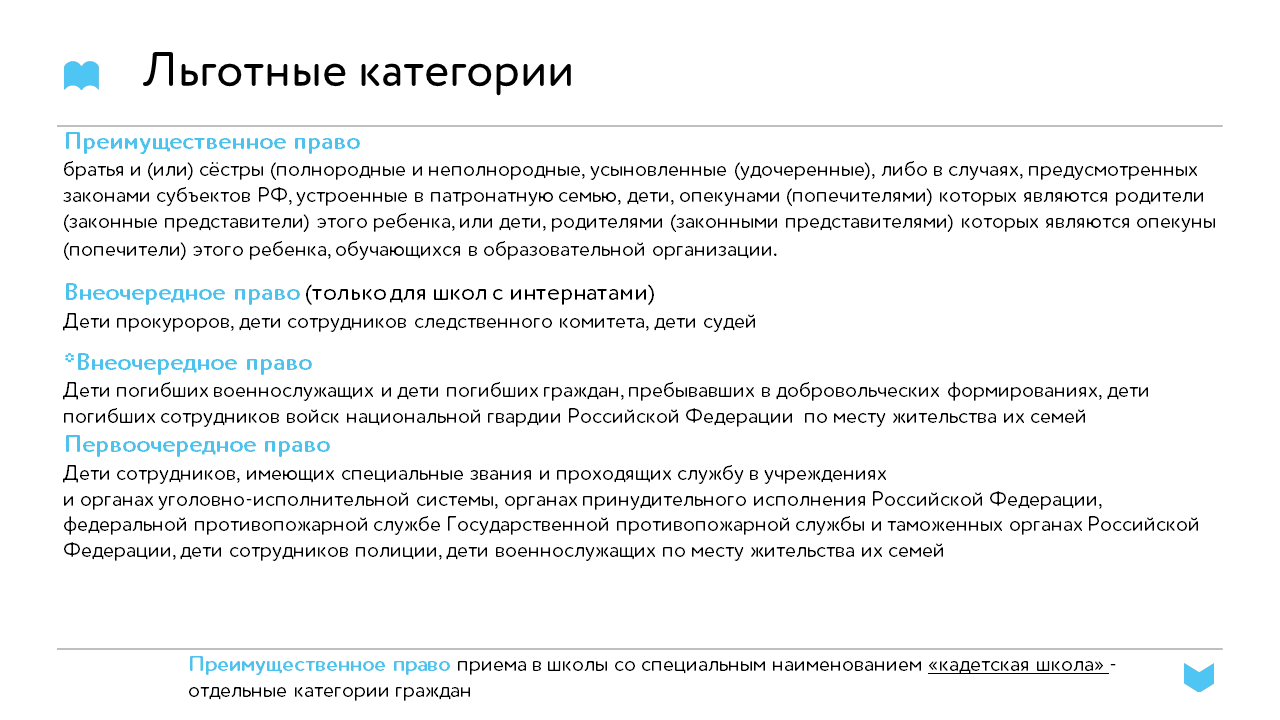 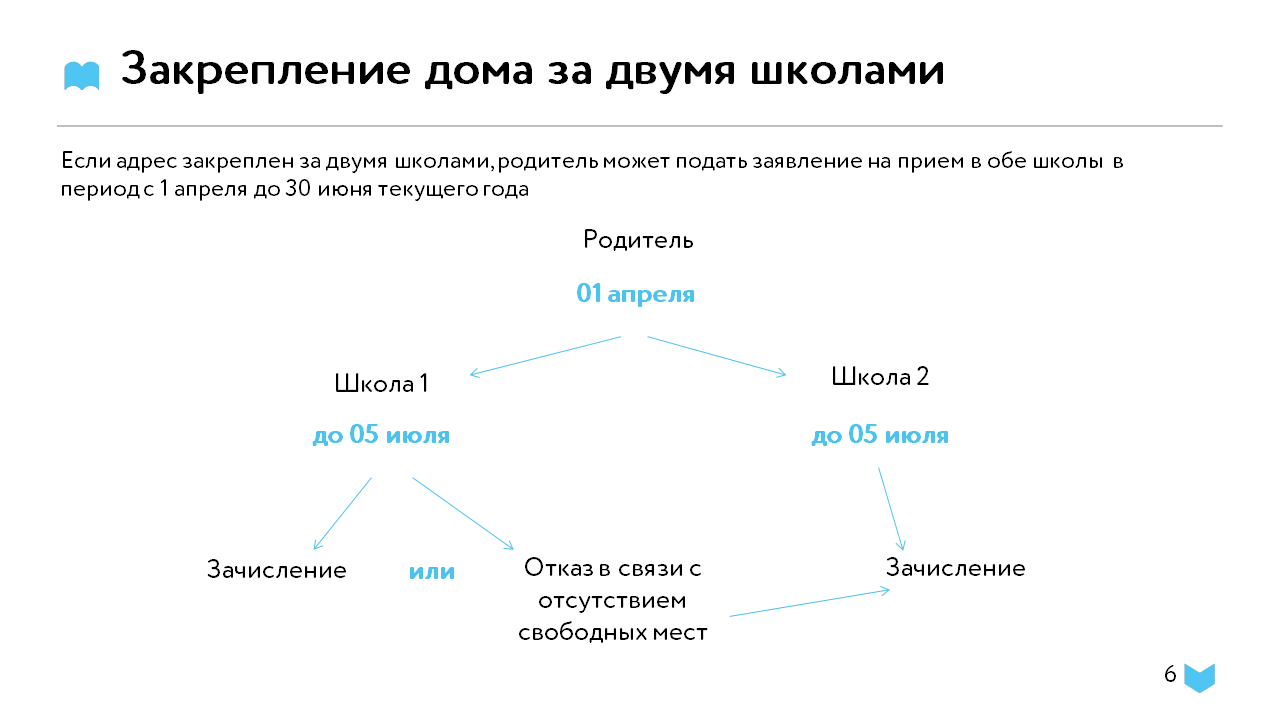 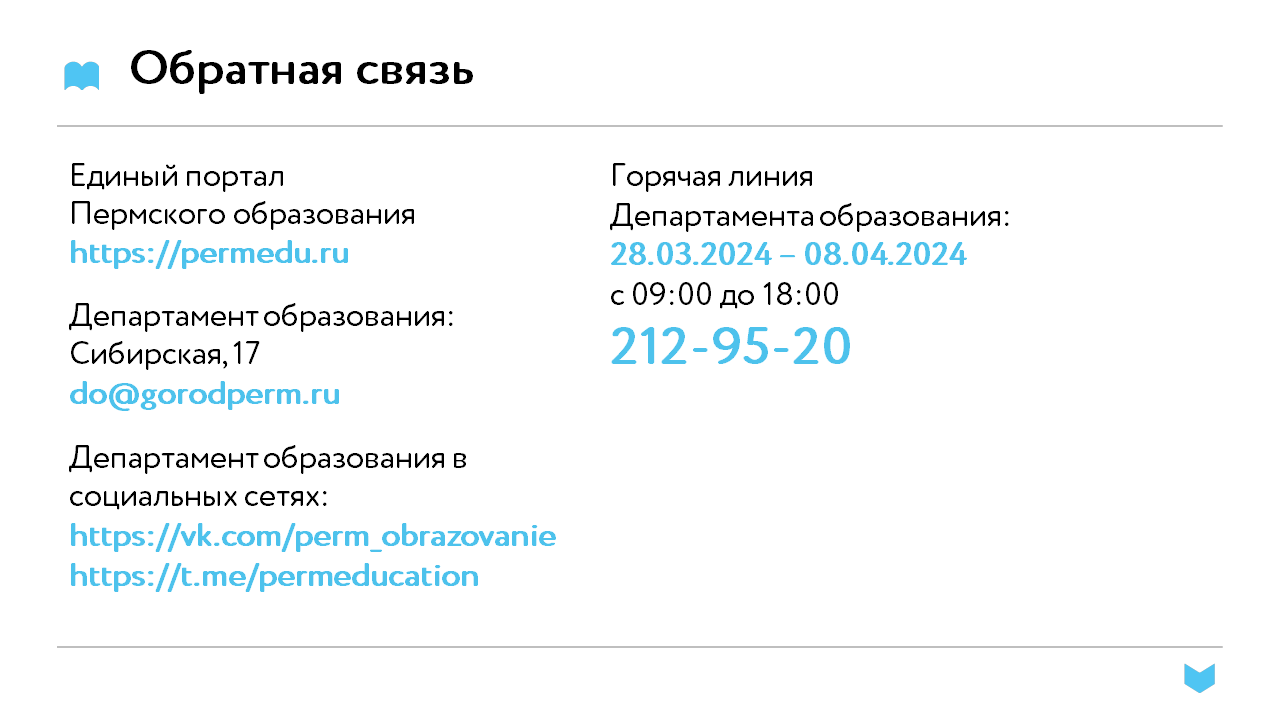 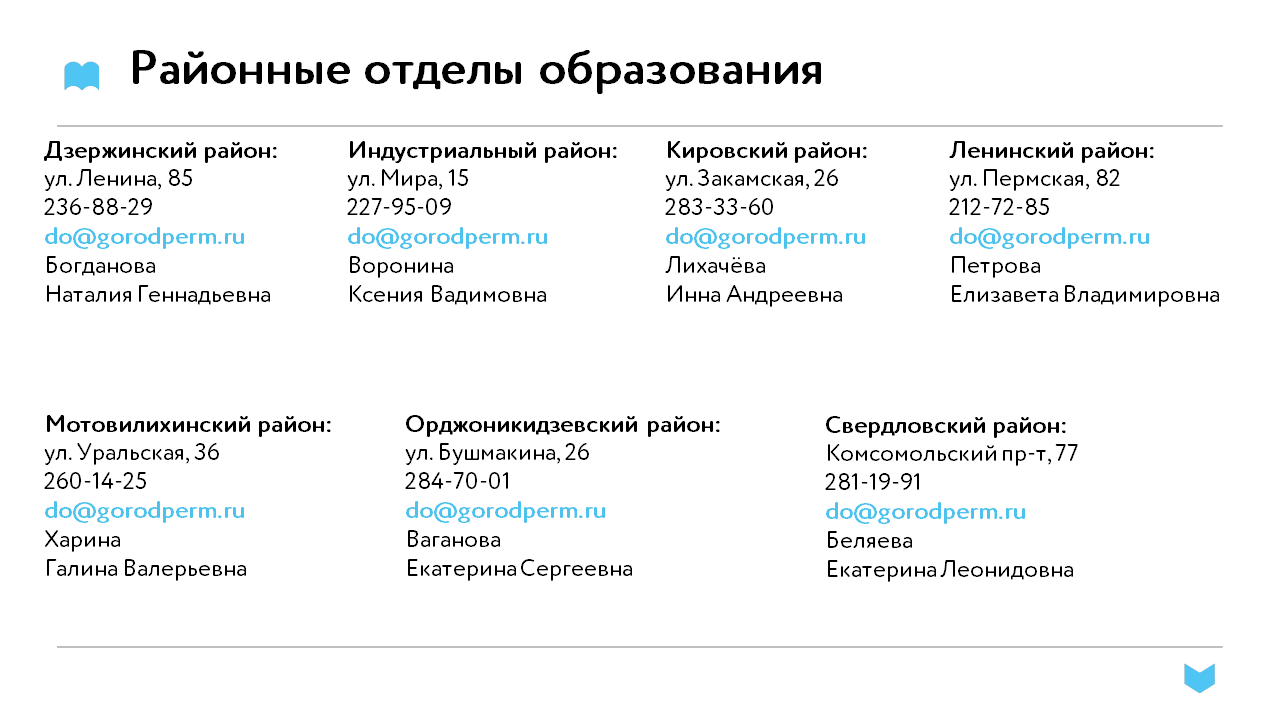 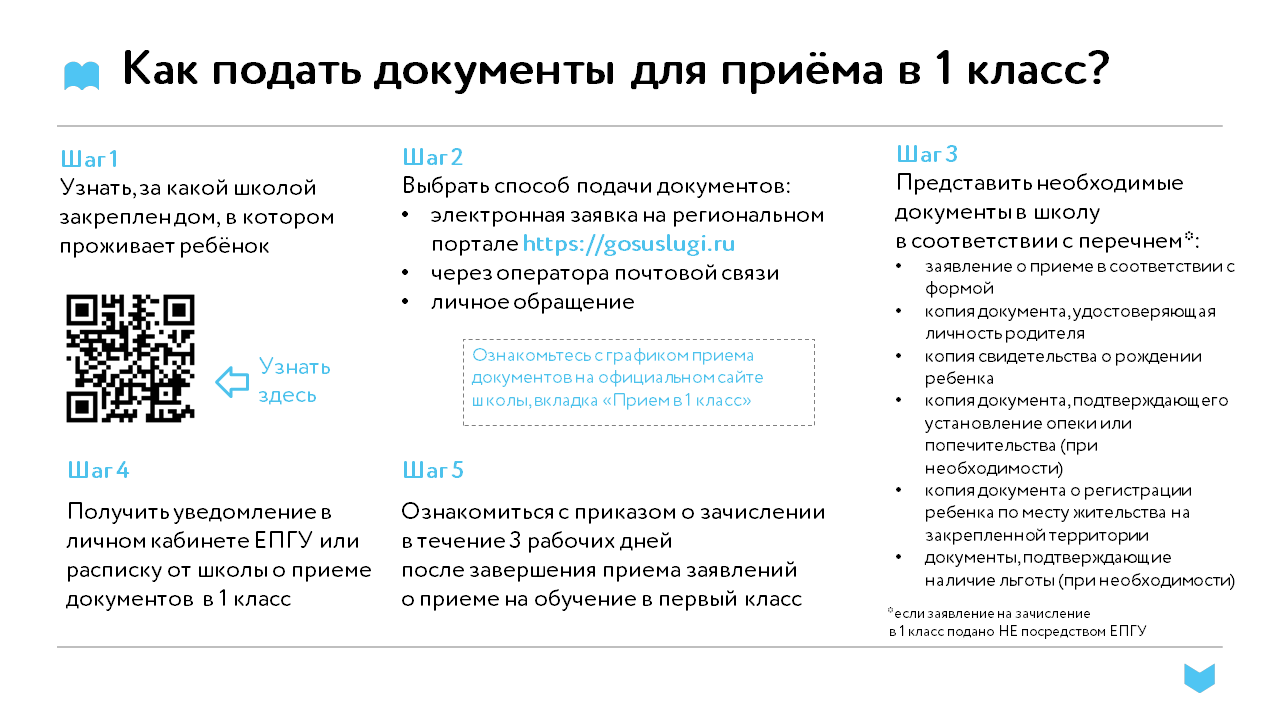 